Технологическая карта урока истории                                                                             (предмет)                       по программе «Школа 2100»                           (название программы)Учитель (ФИО): Алтышева Ольга НиколаевнаШкола №40, 4 «Б» класс. Урок №______ (в соответствии с календарно-тематическим планом)Тема урока: Во что мы верим?Тип урока: открытие новых знаний. Цель урока (доминирующая): Способствовать ознакомлению учащихся с первичными представлениями о понятиях – вера и атеизм, с различными религиями мира, с памятниками православной архитектуры родного города; формировать уважительное отношение к верующим различным конфессий. ПЛАНИРУЕМЫЕ РЕЗУЛЬТАТЫ УРОКА:Метапредметные (развивающие): - Коммуникативные: умение взаимодействовать с учителем, умение с достаточной полнотой и точностью выражать свои мысли.- Регулятивные: умение организовать свою деятельность, получать и объективно оценивать свой результат.- Познавательные: умение получать, отбирать, усваивать и воспроизводить информацию, осознанно и произвольно строить речевые высказывания в устной форме.Предметные (образовательные): формирование у учащихся понятий религия, атеизм, священнослужители, свобода совести, религиозные обряды, представлений о многообразии религий, умений различать религии, формирование чувства толерантности. Личностные (воспитательные): способствовать активизации интереса учащихся к мировой истории, воспитывать культуру общения.Основные методы: объяснительно-иллюстративный, репродуктивный, метод проблемного изложения материала.Формы организации познавательной деятельности учащихся: фронтальная, парная.Оборудование: проектор, компьютер, учебник, рабочая тетрадь, ручка.Оформление доски:План урока:Ход урока№Этап урокаРегламент1Организационный момент1 мин.2Актуализация знаний и постановка учебной проблемы6 мин. 3Поиск решения проблемы. Совместное открытие знаний.22 мин.4Самостоятельное применение знаний.10 мин.5Рефлексия. Итог4 мин. 6Информирование о домашнем задании2 мин.ЭтапДеятельность учителяДеятельность учащихсяФормируемые УУДОрг. момент- Здравствуйте, ребята. Для начала проверим, готовы ли вы к уроку. Проверьте, есть ли у вас на парте учебник, рабочая тетрадь, ручка. Если чего-то нет, поднимите руку. Хорошо, мы можем начать урок.-Здравствуйте Р. Умение организовать свою деятельность.Актуализация знаний и постановка учебной проблемы Проверка домашнего задания.Слайд 2.Все люди, населяющие Землю, одна большая семья – единое человечество. Оно состоит из граждан разных государств, которых около 200.     - На какие две группы по форме правления можно разделить государства?Слайд 3     - Кто является главой таких форм правления?Приведите примеры таких стран.- Как еще можно разделить государства?Слайд 4 -К какой группе относимся наше государство?-  На какие группы и по какому признаку можно ещё делить человечество?Расы – особые группы людей, которые отличаются друг от друга по внешним признакам.Слайд 5 -Какие расы вы знаете?- К какой расе мы относим себя?- Можем ли перейти в другую расовую группу? Почему?Слайд 6                                                                              Кроме этого разделения люди делятся на разные народы. Ученые насчитывают около 3000 народов.    -Что вы понимаете под словом народ?Принадлежность к определенному народу называется национальностью. Слайд 7-Какого общечеловеческого принципа придерживается современное общество по отношению у людям разных рас и народов? Люди всех рас и народов равны между собой. Никому не дозволено его нарушать.  Слайд 8- Какое современное слово можно употребить исходя из этого правила? ТОЛЕРАНТНОСТЬ- Как мы его понимаем?Сегодня мы увидим, что человечество делится еще на группы по другому признаку. Слайд 9Посмотрите на доску, в чем различия между этими изображениями? Что их объединяет?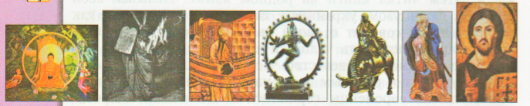 Как вы думаете, какая тема сегодняшнего урока?Слайд 10Откройте учебник на странице 90. «Кто во что верит».- Монархия и Республика.- Короли, президенты. - Демократическое и недемократическое.- Демократическое.- По расам.- Негроидная, европеоидная, монголоидная. - Нет.- Это большая общность людей, сложившаяся на определенной территории из разных племен.- Люди всех рас и народов равны между собой.- Терпение, терпеливость, добровольное перенесение страданий. Обозначает терпимость к иному мировоззрению, образу жизни, поведению и обычаям.- Данные изображения относятся к различным верами.- Вера.Р. Постановка учебной задачи, выяснение уже имеющихся знаний учащихся.К. Взаимодействие с учителем. Умение правильно выразить свои мысли.Л. Мотивации к обучению и целенаправленной познавательной деятельности.Л. Прогнозирование- предвосхищение результата и уровня усвоения знаний, его временных характеристик;П. На основе анализа объектов делать выводы;К. осознанное и произвольное построение речевого высказывания в устной форме.Поиск решения проблемы. Совместное открытие знаний.- Прочитайте название параграфа. Так кто же и во что верит?- Как бы вы ответили на этот вопрос?- Чтобы вы хотели узнать на нашем уроке в рамках нашей темы?Слайд 11Прочитайте, над какими вопросами мы сегодня будем работать.(Что такое религия? Кто такие атеисты? Что такое религиозные обряды? Что такое «свобода совести»? Кто такие священнослужители? Какие религии бывают?) -Как вы думаете, все люди веруют?- Следовательно, на какие две группы мы можем разделить человечество по отношению к вере?- Два новых слова религия и атеисты. Как выдумаете, что они обозначают?- Для того, чтобы ответить на поставленные вопросы будем работать в парах с учебником.- Ваша задача, прочитать параграф со страницы 90, начиная со слов «А все люди верят в одного Бога…» и заканчивая на странице 93 словами «свобода совести».А затем ответить на вопросы, которые я разложила вам на парты. Отвечаем устно, ничего записывать не надо. Только запомните, что работа у нас парная, ответ вы ищите вместе, отвечать будет кто-то один, а второй должен будет дополнить ответ. - Начинаем.Вопросы:1. Что называют религией?2. О чем задумывались люди в эпоху первобытного мира?3. Люди, в эпоху Первобытного мира считали, что когда человек умирает….4. Первобытные люди размышляли, что если у человека есть душа, то….5. Что делали люди, чтобы задобрить богов?6. Что такое религиозные обряды?7. Кто такие колдуны, шаманы, жрецы и как их называли в более поздних религиях?Посмотрите иллюстрацию на странице 91, какую подпись можно подобрать к первому рисунку, ко второму, к третьему?8. Что должны были уметь колдуны, жрецы, шаманы, а в более поздних религиях священнослужители?9. Каких людей называют атеистами?10. Каково мнение атеистов?11. Что делали в России после революции 1917 года?12. Что такое свобода совести?- Откройте страницу 92. Сейчас я прочитаю высказывания, вы внимательно следите, а затем мы постараемся определить какие высказывания принадлежат атеистам, а какие верующим и почему.- Во что же верили наши предки – славяне?Слайд 12-14Древние славяне молились многим богам: Перуну — богу грозы, Велесу — покровителю домашних животных, Яриле — богу плодородия и солнца. Они считали, что все стихии и явления природы имеют своих правителей-духов. В лесу — это леший, в воде — водяной. Славяне приносили в жертву своим богам и духам животных и без нужды, опасаясь гнева богов, не вредили природе.(После ответа на 8 вопрос)Слайд 15-18.- Кто сможет назвать древнерусские религиозные праздники?- Масленица. В конце февраля – начале марта (за 50 дней до Пасхи) праздновали проводы зимы – Масленицу. Это торжество длилось целую неделю. На Масленицу пекли блины, катали зажженные колеса, жгли костры – все это символизировало солнце, набирающее силу.  Всю неделю - обильные пиры, веселые игры, катание с гор. В последний день праздника устраивал проводы Масленицы –соломенной куклы в женском костюме, которую сначала величали, потом разрывали и разбрасывали по полям, чтобы урожай был богатым. Такие праздники были традицией и в нашем городе, потом забыты и сейчас начинает возрождаться.(После ответа на 12 вопрос)- Давайте подведем небольшой итог. - Когда зародилась религия?- Причины зарождения религии?- Кого обожествляли наши древние предки?- Что такое храмы?- Что понимаем под словами религиозные обряды?- Кто такие священнослужители? Чем они занимались?- Откройте страницу 94 в учебнике. - Рассмотрим иллюстрации.Перечислите, какие религии нам приведены в пример.Индуизм. Основная религия Индии и одна из мировых религий.Звук «Ом» является самым священным звуком в индуизме. Почти все священные тексты, начинались и заканчивались этим звуком.Шива ("приносящий счастье"), в индуистской мифологии один из верховных богов.Индуистский храм - место поклонения для последователей индуизма. Богослужение в реке Ганг. Для людей благочестивая река Ганга сама по себе храм. Ганга — это их божество. Они считают, что рождение в человеческом облике бессмысленно, если вы хотя бы раз в жизни не совершили омовения в Ганге.Буддизм.Религиозно-философское учение, распространившееся в Индии, Китае, Юго-Восточной Азии, самая древняя из трех мировых религий.Колесо перерождения человеческих душ наглядно демонстрирует бесконечный круговорот человека, характеризующееся рождением, смертью и новым рождением.Просветление Будды. Будда - духовный учитель, легендарный основатель буддизма. Просветление - религиозное понятие, означающее «целостное и полное осознание природы реальности».Буддийская ступа - это монументы, способствующие сохранению мира в мире. Это архитектурные сооружения, в совершенной форме выражающие чистую природу ума, Просветление. Они были построены тысячелетия назад в Азии и оказывают позитивное влияние на силовое поле всей вселенной. Буддистские монахи – люди достигшие просветления.Даосизм.Древнейшее философское учение Китая, которое пытается объяснить основы построения и существования окружающего мира и найти путь, по которому должны следовать человек, природа и космос.Инь и Ян – символ мира, в котором день переходит в ночь, а смерть в жизнь.Лао-цзы – мудый старец, автор даосского философского тракта.Даосский алтарь для жертвоприношения.Даосский монах.Конфуцианство.Учение, разработанное Конфуцием и развитое его последователями, вошедшее в религиозный комплекс КитаяТабличка с изречением Конфуция.Кун-цзы (Конфуций) - древний мыслитель и философ Китая.Храм Неба в Пекине - храмово-монастырский комплексКонфуцианский праздник. Например 28 сентября – День рождение Конфуция.Иудаизм.Религия иудеев (евреев) – распространён в Израиле и среди евреев, живущих в других странахСвященный светильник - золотой семиствольный светильник (семисвечник), который. Является одним из древнейших символов иудаизма.Стена плача - является символом веры и надежды многих поколений евреев, местом их паломничества и молитв.Пророк Моисей – основатель религии.Священный день иудеев – суббота. Шаббат — седьмой день творения.Христианство.Одна из наиболее распространенных мировых религий. Христианство утверждает, что Бог един в трех лицах: Бог Отец, Бог Сын, Бог Дух СвятойЛатинский крест - Наиболее распространённый христианский символ в мире. Относится к католическому ответвлению христианства.Святая Троица – Бог Отец, Бог Сын, Бог – Святой Дух.Иисус Христос – центральная личность в христианстве. Считается ставшим искупительной жертвой за грехи людей. Богоматерь - земная мать Иисуса Христа, одна из самых почитаемых личностей и величайшая из христианских святых.Восьмиконечный крест - символ православной церкви.Римский Папа Бенедикт XVI.Обряд крещенияПатриарх Московский и Всея Руси КириллИслам.Монотеистическая мировая религия. Слово «ислам» переводится как «предание себя Богу», «покорность», «подчинение» (законам Аллаха).Священная книга мусульман Коран.Полумесяц – символ ислама.Мухаммед – прок Аллаха, проповедник единобожия и пророк ислама, центральная (после единого Бога) фигура этой религии; согласно исламскому учению Мухаммеду Бог ниспослал своё священное писание — Коран.Паломники у Каабы – главной святыни ислама. Кааба -  мусульманская святыня в виде кубической постройки во внутреннем дворе мечети.Молитва в мечети. Мечеть – «место поклонения».(Символы. Боги. Храмы)- В чем отличия? - Есть ли сходства?- Значит мы можем сделать вывод, что все религии различны.Рассуждения.Рассуждения.- Верующие и неверующие. Рассуждения.1. Что называют религией?Религией называют веру людей в существование высших, сверхъестественных сил – Бога или богов.2. О чем задумывались люди в эпоху первобытного мира?О том, почему светит солнце и идет дождь, почему в один день охота удачная, а в другой – нет, что происходит с человеком после смерти.3. Люди, в эпоху Первобытного мира считали, что когда человек умирает….То его душа, наполненная мыслями и чувствами, мечтами, просто покидает тело4. Первобытные люди размышляли, что если у человека есть душа, то….То она есть и у всех остальных – у волка, птицы, дуба и даже у камня и ручейка. С ними можно поговорить, попросить о помощи. Но можно и рассердить их.5. Что делали люди, чтобы задобрить богов?Строили особые дома – храмы, в храмах ставили изображение богов. Им приносили дары – жертвы – и молили о помощи. В честь богов устраивали праздники.6. Что такое религиозные обряды?Строить особые дома – храмы, в храмах ставить изображение богов. Приносить им дары – жертвы – и молили о помощи. В честь богов устраивали праздники7. Кто такие колдуны, шаманы, жрецы и как их называли в более поздних религиях?Особые люди, которые выделялись для разговора с духами и богами, исполняли обряды. В более поздних религиях их стали называть священнослужители.8. Что должны были уметь колдуны, жрецы, шаманы, а в более поздних религиях священнослужители?Они должны были уметь проникать в тайны богов, пользоваться их священной силой.9. Каких людей называют атеистами?Люди которые несогласные, думающие иначе, служители разных религий часто вели с ними беспощадную борьбу.10. Каково мнение атеистов?Считали, что мир и человек возникли и живут по законам природы, а не по воле богов. А самих богов не существует – их выдумали люди.11. Что делали в России после революции 1917 года?Храмы превращали в кинотеатры и склады, священников унижали, бросали в тюрьмы, расстреливали.12. Что такое свобода совести?Только сам человек может решить, придерживаться ему какой-либо веры или нет. А подсказать решение ему должны его разум и совесть, но не чье-то принуждение. Это великое право человека.- Индуизм, Буддизм, Даосизм, Конфуцианство, Иудаизм, Христианство, Ислам.К. осознанное и произвольное построение речевого высказывания в устной форме.П. Обобщать и классифицировать по признакам;К. Умение слушать и понимать других;К.  Умение строить речевое высказывание в соответствии с поставленными задачами;Р. Оценивать учебные действия в соответствии с поставленной задачей.П. Выявлять сущность, особенности объектов;К. Оформлять свои мысли в устной форме;П. Обобщать и классифицировать по признакам;К. Умение работать в паре и в группах.Р. Прогнозировать предстоящую работу (составлять план).П. Обобщать и классифицировать по признакам;Р. коррекция - внесение необходимых дополнений и коррективов в план и способ действия в случае расхождения эталона, реального действия и его результата с учётом оценки этого результата самим обучающимся, учителем, товарищами;К.  Умение строить речевое высказывание в соответствии с поставленными задачами;К. Умение слушать и понимать других;Р. Оценивать учебные действия в соответствии с поставленной задачей.П. Выявлять сущность, особенности объектов;П. Обобщать и классифицировать по признакам;К. осознанное и произвольное построение речевого высказывания в устной форме.Р. коррекция - внесение необходимых дополнений и коррективов в план и способ действия в случае расхождения эталона, реального действия и его результата с учётом оценки этого результата самим обучающимся, учителем, товарищами;Р. Выделение и осознание обучающимся того, что уже усвоено и что ещё нужно усвоить, осознание качества и уровня усвоения; оценка результатов работы;К. Умение слушать и понимать других;Самостоятельное применение знаний.Давайте проверим, что мы запомнили и поработаем с рабочей тетрадью. Страница 62, задание 1 (н).Вставь в текст пропущенные слова.Веру людей в существование высших, сверхъестественных сил – бога или богов – называют _______________. Издавна люди строили для богов особые дома – _______________, в честь богов устраивали праздники. Все эти действия называют ___________________________. Но есть люди, которые не верят ни в каких богов. Таких людей называют __________________. Современное общечеловеческое правило гласи: только сам человек может решить, придерживаться ему какой-либо веры или нет. Это великое право каждого человека называется свободой _________________.- О чем этот текст?- Молодцы, хорошо справились с заданием. Теперь приступим к следующему. Страница 64, номер 3 (н). Обсудите в парах и соедините стрелками названия религий и по одному соответствующему им изображению.- Молодцы ребята, вы замечательно справились с заданием. 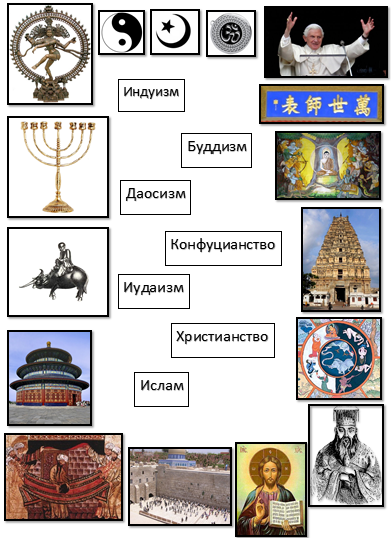 - Ребята, мы с вами выяснили, что существует много разных религий, на самом деле во всем мире их насчитывается более 10000. Они все различны, богами, сутью, храмами, символами. - Я знаю, что в нашем классе есть представители разных религий.- Как вы думаете, должно ли меняться отношение к человеку, если он относится к другой религии?- Уверена, что после нашего сегодняшнего урока вы поняли, что нужно уважать мнение других людей и не навязывать свое мнение, свою веру другим людям.Вывод на странице 96Единое человечество многолико и складывается из разных рас, народов, граждан отдельных государств, верующих разных религий и атеистов.Веру людей в существование высших, сверхъестественных сил – бога или богов – называют РЕЛИГИЕЙ. Издавна люди строили для богов особые дома – ХРАМЫ, в честь богов устраивали праздники. Все эти действия называют РЕЛИГИОЗНЫМИ ОБРЯДАМИ. Но есть люди, которые не верят ни в каких богов. Таких людей называют АТЕИСТЫ. Современное общечеловеческое правило гласи: только сам человек может решить, придерживаться ему какой-либо веры или нет. Это великое право каждого человека называется свободой СОВЕСТИ.Р. умение высказывать своё предположение на основе работы с материалом учебника.Рефлексия. Итог - Что такое религия?- С какими новыми понятиями мы познакомились?- Как называют людей, которые не верят?- Что такое свобода совести?- Какие религии существуют?- Что нового вы сегодня узнали?- Пригодится ли эта информация в жизни?- Что было наиболее интересным?- Что наиболее сложным?- Хотели бы вы подробней узнать о какой-то религии?Р. Осуществлять познавательную и личностную рефлексию.К. Умение слушать и понимать других, строить речевое высказывание в соответствии с поставленными задачами;Информирование о домашнем задании Записываем домашнее задание. В учебнике - прочитать параграф 17. В рабочей тетради выполнить задание №2 (н).Спасибо за работу.К. умение строить речевое высказывание в соответствии с поставленными задачами